2013-2014 учебный годКомплексный план работы на летне-оздоровительный период 2014 г.Проект летней оздоровительной работы. 2014 г.3 июня в 10.00 проводится праздник, посвященный Дню защиты детей Выпускные праздники в группах         "Аленушка"  30 мая в 15.30,         "Петушок"    2 июня в 15.30,        "Красная шапочка", "Солнышко"  2 июня в 9.3015 мая 2014 года в детском саду состоялся семинардля педагогов «Целевые ориентиры в контексте ФГОС ДО». «Помним, чтим, гордимся!».Под таким названием в нашем детском саду прошли традиционные утренники, посвященные Дню Победы в Великой Отечественной войне.Проект День Победы в группе "Солнышко"23 апреля  в детском саду состоялся День открытых дверей16 апреля в ДОУ состоялся семинар для педагогов «ФГОС ДО: от новых целей к новым результатам»С 7 по 12 апреля в детском саду проходит неделя космонавтики. Отчет о реализации проекта "Космическое путешествие" (Заместитель заведующего по УВР Букаркина О.В.)"Путешествие по млечному пути" (воспитатель Тиунова Я.Б.)20 марта с 9.00в детском саду будет проходитьмедико-психолого-педагогическая комиссия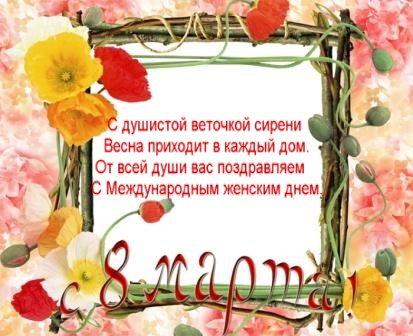 Приглашаем на праздники 5 мартаГруппа "Звездочка"     9.15Группа "Дюймовочка" 10.00Группа "Сказка"             10.40Группа "Солнышко"     11.00Группа "Теремок"           15.306 мартаГруппа "Колобок"       10.00Группа "Аленушка"     10.40Группа "Красная шапочка" 9.15Группа "Петушок"        15.3027 февраля с 10.00  до  12.00Праздник "Здравствуй широкая Масленица"Проводы зимы. Игры, развлечения, конкурсы.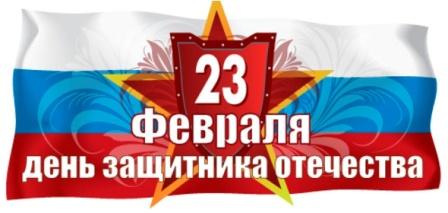 Папин праздник — главный праздникВсех мальчишек и мужчин.И поздравить пап любимых Мы сегодня так спешим!Мы желаем папам счастья, Неба мирного для них!Мы мальчишек наших любим, Ууважаем от души!Защищать всегда нас будут, Хоть пока коротыши! 20 февраля в детском саду проводятся праздники, посвященные Дню защитника Отечества.7 февраля  - открытие Олимпиады в детском саду.Приглашаем родителей  на детские олимпйские игры:7 февраля группа "Аленушка"14 февраля группа "Петушок"20 февраля группа "Колобок".Новогодниепраздники состоятся 24 декабря в группах Петушок,  Колобок25 декабря в группах Теремок, Солнышко, Дюймовочка, Звездочка26 декабря в группах Красная шапочка, АленушкаНовый год приносит детям,
Шутки, радость, добрый смех!
Дед Мороз несет подарки,
Этот праздник – лучше всех!
Доброй вам желаем сказки,
Покатайтесь на салазках!
Хорошенько отдохните,
Поиграйте и поспите!
Интересных вам открытий,
Удивительных событий!Детский сад Лауреат  Всероссийского  конкурса  "Элита  Российского  образования"Поздравляем с началом нового учебного года!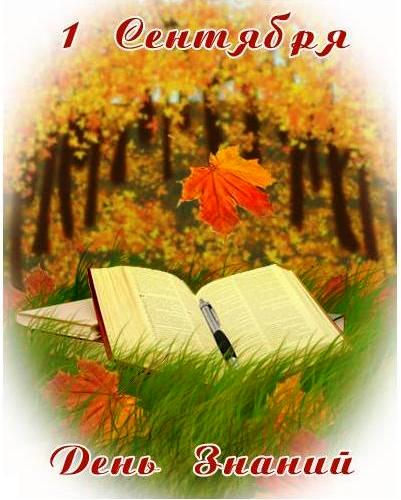 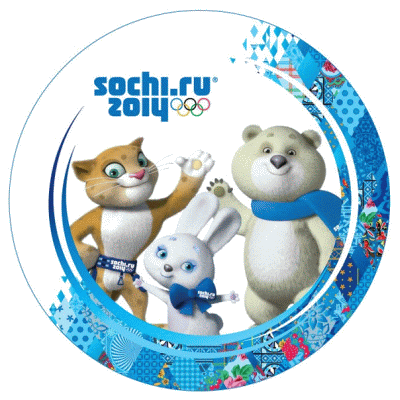 Желаем всем наград!Желаем всем побед!Пускай сияет всемОлимпиады свет!